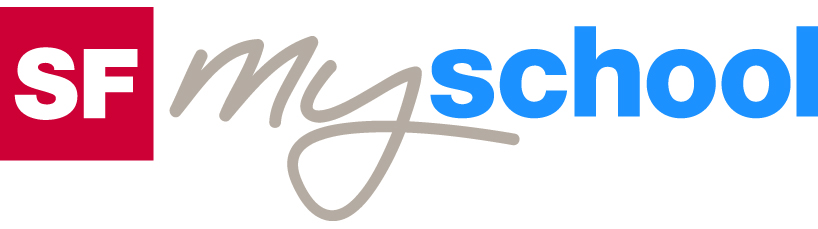 ArbeitsblattArbeitsblatt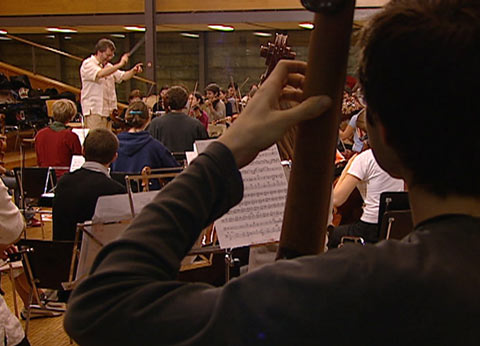 Dossier OrchesterDossier OrchesterDossier OrchesterDossier OrchesterDer lange Weg zur Aufführung – Geigen und Geigenbauer – Musik komponieren – Profi am Schlagzeug29:45 MinutenDer lange Weg zur Aufführung – Geigen und Geigenbauer – Musik komponieren – Profi am Schlagzeug29:45 MinutenDer lange Weg zur Aufführung – Geigen und Geigenbauer – Musik komponieren – Profi am Schlagzeug29:45 MinutenDer lange Weg zur Aufführung – Geigen und Geigenbauer – Musik komponieren – Profi am Schlagzeug29:45 Minuten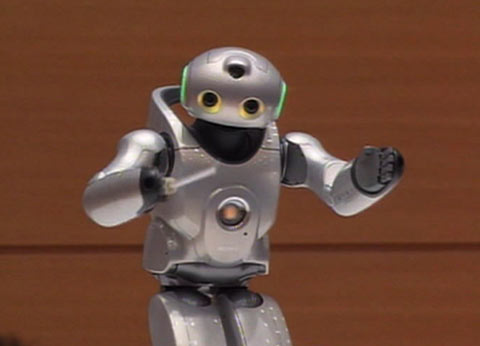 Welche Besonderheiten hat das Schweizer Jugend-Sinfonie-Orchester gegenüber einem «gewöhnlichen» Orchester?Was schätzen die Teilnehmer am Schweizer Jugend-Sinfonie-Orchester besonders?Aus welchen Klanggruppen setzt sich ein Sinfonie-Orchester zusammen und welche Instrumente bilden diese verschiedenen Klanggruppen?Welches sind die Hauptaufgaben des Dirigenten?Findest du es gerechtfertigt, dass der Dirigent, der doch selbst keinen Ton produziert, trotzdem als entscheidend dafür gilt, ob ein Orchester langweilig oder berauschend spielt?Worum geht es – über die Töne hinaus – in der 5. Sinfonie von Dimitri Schostakowitsch? Warum sollten die Musiker diesen Hintergrund auch kennen, wenn sie die Sinfonie spielen?Wie viele Billette zu 25 Franken müssten verkauft werden, damit die durchschnittlichen Kosten eines Konzerts des Schweizer Jugend-Sinfonie-Orchesters gedeckt wären? Welche Besonderheiten hat das Schweizer Jugend-Sinfonie-Orchester gegenüber einem «gewöhnlichen» Orchester?Was schätzen die Teilnehmer am Schweizer Jugend-Sinfonie-Orchester besonders?Aus welchen Klanggruppen setzt sich ein Sinfonie-Orchester zusammen und welche Instrumente bilden diese verschiedenen Klanggruppen?Welches sind die Hauptaufgaben des Dirigenten?Findest du es gerechtfertigt, dass der Dirigent, der doch selbst keinen Ton produziert, trotzdem als entscheidend dafür gilt, ob ein Orchester langweilig oder berauschend spielt?Worum geht es – über die Töne hinaus – in der 5. Sinfonie von Dimitri Schostakowitsch? Warum sollten die Musiker diesen Hintergrund auch kennen, wenn sie die Sinfonie spielen?Wie viele Billette zu 25 Franken müssten verkauft werden, damit die durchschnittlichen Kosten eines Konzerts des Schweizer Jugend-Sinfonie-Orchesters gedeckt wären? Welche Besonderheiten hat das Schweizer Jugend-Sinfonie-Orchester gegenüber einem «gewöhnlichen» Orchester?Was schätzen die Teilnehmer am Schweizer Jugend-Sinfonie-Orchester besonders?Aus welchen Klanggruppen setzt sich ein Sinfonie-Orchester zusammen und welche Instrumente bilden diese verschiedenen Klanggruppen?Welches sind die Hauptaufgaben des Dirigenten?Findest du es gerechtfertigt, dass der Dirigent, der doch selbst keinen Ton produziert, trotzdem als entscheidend dafür gilt, ob ein Orchester langweilig oder berauschend spielt?Worum geht es – über die Töne hinaus – in der 5. Sinfonie von Dimitri Schostakowitsch? Warum sollten die Musiker diesen Hintergrund auch kennen, wenn sie die Sinfonie spielen?Wie viele Billette zu 25 Franken müssten verkauft werden, damit die durchschnittlichen Kosten eines Konzerts des Schweizer Jugend-Sinfonie-Orchesters gedeckt wären? Welche Besonderheiten hat das Schweizer Jugend-Sinfonie-Orchester gegenüber einem «gewöhnlichen» Orchester?Was schätzen die Teilnehmer am Schweizer Jugend-Sinfonie-Orchester besonders?Aus welchen Klanggruppen setzt sich ein Sinfonie-Orchester zusammen und welche Instrumente bilden diese verschiedenen Klanggruppen?Welches sind die Hauptaufgaben des Dirigenten?Findest du es gerechtfertigt, dass der Dirigent, der doch selbst keinen Ton produziert, trotzdem als entscheidend dafür gilt, ob ein Orchester langweilig oder berauschend spielt?Worum geht es – über die Töne hinaus – in der 5. Sinfonie von Dimitri Schostakowitsch? Warum sollten die Musiker diesen Hintergrund auch kennen, wenn sie die Sinfonie spielen?Wie viele Billette zu 25 Franken müssten verkauft werden, damit die durchschnittlichen Kosten eines Konzerts des Schweizer Jugend-Sinfonie-Orchesters gedeckt wären? Welche Besonderheiten hat das Schweizer Jugend-Sinfonie-Orchester gegenüber einem «gewöhnlichen» Orchester?Was schätzen die Teilnehmer am Schweizer Jugend-Sinfonie-Orchester besonders?Aus welchen Klanggruppen setzt sich ein Sinfonie-Orchester zusammen und welche Instrumente bilden diese verschiedenen Klanggruppen?Welches sind die Hauptaufgaben des Dirigenten?Findest du es gerechtfertigt, dass der Dirigent, der doch selbst keinen Ton produziert, trotzdem als entscheidend dafür gilt, ob ein Orchester langweilig oder berauschend spielt?Worum geht es – über die Töne hinaus – in der 5. Sinfonie von Dimitri Schostakowitsch? Warum sollten die Musiker diesen Hintergrund auch kennen, wenn sie die Sinfonie spielen?Wie viele Billette zu 25 Franken müssten verkauft werden, damit die durchschnittlichen Kosten eines Konzerts des Schweizer Jugend-Sinfonie-Orchesters gedeckt wären? Welche Besonderheiten hat das Schweizer Jugend-Sinfonie-Orchester gegenüber einem «gewöhnlichen» Orchester?Was schätzen die Teilnehmer am Schweizer Jugend-Sinfonie-Orchester besonders?Aus welchen Klanggruppen setzt sich ein Sinfonie-Orchester zusammen und welche Instrumente bilden diese verschiedenen Klanggruppen?Welches sind die Hauptaufgaben des Dirigenten?Findest du es gerechtfertigt, dass der Dirigent, der doch selbst keinen Ton produziert, trotzdem als entscheidend dafür gilt, ob ein Orchester langweilig oder berauschend spielt?Worum geht es – über die Töne hinaus – in der 5. Sinfonie von Dimitri Schostakowitsch? Warum sollten die Musiker diesen Hintergrund auch kennen, wenn sie die Sinfonie spielen?Wie viele Billette zu 25 Franken müssten verkauft werden, damit die durchschnittlichen Kosten eines Konzerts des Schweizer Jugend-Sinfonie-Orchesters gedeckt wären? Welche Besonderheiten hat das Schweizer Jugend-Sinfonie-Orchester gegenüber einem «gewöhnlichen» Orchester?Was schätzen die Teilnehmer am Schweizer Jugend-Sinfonie-Orchester besonders?Aus welchen Klanggruppen setzt sich ein Sinfonie-Orchester zusammen und welche Instrumente bilden diese verschiedenen Klanggruppen?Welches sind die Hauptaufgaben des Dirigenten?Findest du es gerechtfertigt, dass der Dirigent, der doch selbst keinen Ton produziert, trotzdem als entscheidend dafür gilt, ob ein Orchester langweilig oder berauschend spielt?Worum geht es – über die Töne hinaus – in der 5. Sinfonie von Dimitri Schostakowitsch? Warum sollten die Musiker diesen Hintergrund auch kennen, wenn sie die Sinfonie spielen?Wie viele Billette zu 25 Franken müssten verkauft werden, damit die durchschnittlichen Kosten eines Konzerts des Schweizer Jugend-Sinfonie-Orchesters gedeckt wären? Welche Besonderheiten hat das Schweizer Jugend-Sinfonie-Orchester gegenüber einem «gewöhnlichen» Orchester?Was schätzen die Teilnehmer am Schweizer Jugend-Sinfonie-Orchester besonders?Aus welchen Klanggruppen setzt sich ein Sinfonie-Orchester zusammen und welche Instrumente bilden diese verschiedenen Klanggruppen?Welches sind die Hauptaufgaben des Dirigenten?Findest du es gerechtfertigt, dass der Dirigent, der doch selbst keinen Ton produziert, trotzdem als entscheidend dafür gilt, ob ein Orchester langweilig oder berauschend spielt?Worum geht es – über die Töne hinaus – in der 5. Sinfonie von Dimitri Schostakowitsch? Warum sollten die Musiker diesen Hintergrund auch kennen, wenn sie die Sinfonie spielen?Wie viele Billette zu 25 Franken müssten verkauft werden, damit die durchschnittlichen Kosten eines Konzerts des Schweizer Jugend-Sinfonie-Orchesters gedeckt wären? Welche Besonderheiten hat das Schweizer Jugend-Sinfonie-Orchester gegenüber einem «gewöhnlichen» Orchester?Was schätzen die Teilnehmer am Schweizer Jugend-Sinfonie-Orchester besonders?Aus welchen Klanggruppen setzt sich ein Sinfonie-Orchester zusammen und welche Instrumente bilden diese verschiedenen Klanggruppen?Welches sind die Hauptaufgaben des Dirigenten?Findest du es gerechtfertigt, dass der Dirigent, der doch selbst keinen Ton produziert, trotzdem als entscheidend dafür gilt, ob ein Orchester langweilig oder berauschend spielt?Worum geht es – über die Töne hinaus – in der 5. Sinfonie von Dimitri Schostakowitsch? Warum sollten die Musiker diesen Hintergrund auch kennen, wenn sie die Sinfonie spielen?Wie viele Billette zu 25 Franken müssten verkauft werden, damit die durchschnittlichen Kosten eines Konzerts des Schweizer Jugend-Sinfonie-Orchesters gedeckt wären? 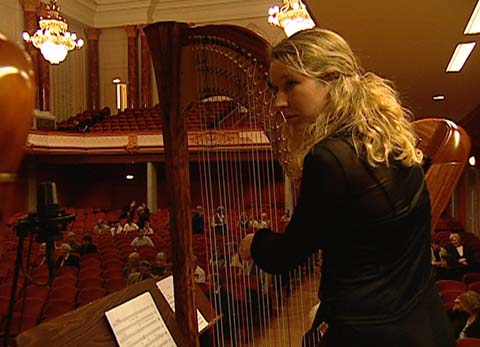 Welche Besonderheiten hat das Schweizer Jugend-Sinfonie-Orchester gegenüber einem «gewöhnlichen» Orchester?Was schätzen die Teilnehmer am Schweizer Jugend-Sinfonie-Orchester besonders?Aus welchen Klanggruppen setzt sich ein Sinfonie-Orchester zusammen und welche Instrumente bilden diese verschiedenen Klanggruppen?Welches sind die Hauptaufgaben des Dirigenten?Findest du es gerechtfertigt, dass der Dirigent, der doch selbst keinen Ton produziert, trotzdem als entscheidend dafür gilt, ob ein Orchester langweilig oder berauschend spielt?Worum geht es – über die Töne hinaus – in der 5. Sinfonie von Dimitri Schostakowitsch? Warum sollten die Musiker diesen Hintergrund auch kennen, wenn sie die Sinfonie spielen?Wie viele Billette zu 25 Franken müssten verkauft werden, damit die durchschnittlichen Kosten eines Konzerts des Schweizer Jugend-Sinfonie-Orchesters gedeckt wären? Welche Besonderheiten hat das Schweizer Jugend-Sinfonie-Orchester gegenüber einem «gewöhnlichen» Orchester?Was schätzen die Teilnehmer am Schweizer Jugend-Sinfonie-Orchester besonders?Aus welchen Klanggruppen setzt sich ein Sinfonie-Orchester zusammen und welche Instrumente bilden diese verschiedenen Klanggruppen?Welches sind die Hauptaufgaben des Dirigenten?Findest du es gerechtfertigt, dass der Dirigent, der doch selbst keinen Ton produziert, trotzdem als entscheidend dafür gilt, ob ein Orchester langweilig oder berauschend spielt?Worum geht es – über die Töne hinaus – in der 5. Sinfonie von Dimitri Schostakowitsch? Warum sollten die Musiker diesen Hintergrund auch kennen, wenn sie die Sinfonie spielen?Wie viele Billette zu 25 Franken müssten verkauft werden, damit die durchschnittlichen Kosten eines Konzerts des Schweizer Jugend-Sinfonie-Orchesters gedeckt wären? Welche Besonderheiten hat das Schweizer Jugend-Sinfonie-Orchester gegenüber einem «gewöhnlichen» Orchester?Was schätzen die Teilnehmer am Schweizer Jugend-Sinfonie-Orchester besonders?Aus welchen Klanggruppen setzt sich ein Sinfonie-Orchester zusammen und welche Instrumente bilden diese verschiedenen Klanggruppen?Welches sind die Hauptaufgaben des Dirigenten?Findest du es gerechtfertigt, dass der Dirigent, der doch selbst keinen Ton produziert, trotzdem als entscheidend dafür gilt, ob ein Orchester langweilig oder berauschend spielt?Worum geht es – über die Töne hinaus – in der 5. Sinfonie von Dimitri Schostakowitsch? Warum sollten die Musiker diesen Hintergrund auch kennen, wenn sie die Sinfonie spielen?Wie viele Billette zu 25 Franken müssten verkauft werden, damit die durchschnittlichen Kosten eines Konzerts des Schweizer Jugend-Sinfonie-Orchesters gedeckt wären? Welche Besonderheiten hat das Schweizer Jugend-Sinfonie-Orchester gegenüber einem «gewöhnlichen» Orchester?Was schätzen die Teilnehmer am Schweizer Jugend-Sinfonie-Orchester besonders?Aus welchen Klanggruppen setzt sich ein Sinfonie-Orchester zusammen und welche Instrumente bilden diese verschiedenen Klanggruppen?Welches sind die Hauptaufgaben des Dirigenten?Findest du es gerechtfertigt, dass der Dirigent, der doch selbst keinen Ton produziert, trotzdem als entscheidend dafür gilt, ob ein Orchester langweilig oder berauschend spielt?Worum geht es – über die Töne hinaus – in der 5. Sinfonie von Dimitri Schostakowitsch? Warum sollten die Musiker diesen Hintergrund auch kennen, wenn sie die Sinfonie spielen?Wie viele Billette zu 25 Franken müssten verkauft werden, damit die durchschnittlichen Kosten eines Konzerts des Schweizer Jugend-Sinfonie-Orchesters gedeckt wären? Welche Besonderheiten hat das Schweizer Jugend-Sinfonie-Orchester gegenüber einem «gewöhnlichen» Orchester?Was schätzen die Teilnehmer am Schweizer Jugend-Sinfonie-Orchester besonders?Aus welchen Klanggruppen setzt sich ein Sinfonie-Orchester zusammen und welche Instrumente bilden diese verschiedenen Klanggruppen?Welches sind die Hauptaufgaben des Dirigenten?Findest du es gerechtfertigt, dass der Dirigent, der doch selbst keinen Ton produziert, trotzdem als entscheidend dafür gilt, ob ein Orchester langweilig oder berauschend spielt?Worum geht es – über die Töne hinaus – in der 5. Sinfonie von Dimitri Schostakowitsch? Warum sollten die Musiker diesen Hintergrund auch kennen, wenn sie die Sinfonie spielen?Wie viele Billette zu 25 Franken müssten verkauft werden, damit die durchschnittlichen Kosten eines Konzerts des Schweizer Jugend-Sinfonie-Orchesters gedeckt wären? Welche Besonderheiten hat das Schweizer Jugend-Sinfonie-Orchester gegenüber einem «gewöhnlichen» Orchester?Was schätzen die Teilnehmer am Schweizer Jugend-Sinfonie-Orchester besonders?Aus welchen Klanggruppen setzt sich ein Sinfonie-Orchester zusammen und welche Instrumente bilden diese verschiedenen Klanggruppen?Welches sind die Hauptaufgaben des Dirigenten?Findest du es gerechtfertigt, dass der Dirigent, der doch selbst keinen Ton produziert, trotzdem als entscheidend dafür gilt, ob ein Orchester langweilig oder berauschend spielt?Worum geht es – über die Töne hinaus – in der 5. Sinfonie von Dimitri Schostakowitsch? Warum sollten die Musiker diesen Hintergrund auch kennen, wenn sie die Sinfonie spielen?Wie viele Billette zu 25 Franken müssten verkauft werden, damit die durchschnittlichen Kosten eines Konzerts des Schweizer Jugend-Sinfonie-Orchesters gedeckt wären? Welche Besonderheiten hat das Schweizer Jugend-Sinfonie-Orchester gegenüber einem «gewöhnlichen» Orchester?Was schätzen die Teilnehmer am Schweizer Jugend-Sinfonie-Orchester besonders?Aus welchen Klanggruppen setzt sich ein Sinfonie-Orchester zusammen und welche Instrumente bilden diese verschiedenen Klanggruppen?Welches sind die Hauptaufgaben des Dirigenten?Findest du es gerechtfertigt, dass der Dirigent, der doch selbst keinen Ton produziert, trotzdem als entscheidend dafür gilt, ob ein Orchester langweilig oder berauschend spielt?Worum geht es – über die Töne hinaus – in der 5. Sinfonie von Dimitri Schostakowitsch? Warum sollten die Musiker diesen Hintergrund auch kennen, wenn sie die Sinfonie spielen?Wie viele Billette zu 25 Franken müssten verkauft werden, damit die durchschnittlichen Kosten eines Konzerts des Schweizer Jugend-Sinfonie-Orchesters gedeckt wären? Welche Besonderheiten hat das Schweizer Jugend-Sinfonie-Orchester gegenüber einem «gewöhnlichen» Orchester?Was schätzen die Teilnehmer am Schweizer Jugend-Sinfonie-Orchester besonders?Aus welchen Klanggruppen setzt sich ein Sinfonie-Orchester zusammen und welche Instrumente bilden diese verschiedenen Klanggruppen?Welches sind die Hauptaufgaben des Dirigenten?Findest du es gerechtfertigt, dass der Dirigent, der doch selbst keinen Ton produziert, trotzdem als entscheidend dafür gilt, ob ein Orchester langweilig oder berauschend spielt?Worum geht es – über die Töne hinaus – in der 5. Sinfonie von Dimitri Schostakowitsch? Warum sollten die Musiker diesen Hintergrund auch kennen, wenn sie die Sinfonie spielen?Wie viele Billette zu 25 Franken müssten verkauft werden, damit die durchschnittlichen Kosten eines Konzerts des Schweizer Jugend-Sinfonie-Orchesters gedeckt wären? Welche Besonderheiten hat das Schweizer Jugend-Sinfonie-Orchester gegenüber einem «gewöhnlichen» Orchester?Was schätzen die Teilnehmer am Schweizer Jugend-Sinfonie-Orchester besonders?Aus welchen Klanggruppen setzt sich ein Sinfonie-Orchester zusammen und welche Instrumente bilden diese verschiedenen Klanggruppen?Welches sind die Hauptaufgaben des Dirigenten?Findest du es gerechtfertigt, dass der Dirigent, der doch selbst keinen Ton produziert, trotzdem als entscheidend dafür gilt, ob ein Orchester langweilig oder berauschend spielt?Worum geht es – über die Töne hinaus – in der 5. Sinfonie von Dimitri Schostakowitsch? Warum sollten die Musiker diesen Hintergrund auch kennen, wenn sie die Sinfonie spielen?Wie viele Billette zu 25 Franken müssten verkauft werden, damit die durchschnittlichen Kosten eines Konzerts des Schweizer Jugend-Sinfonie-Orchesters gedeckt wären? 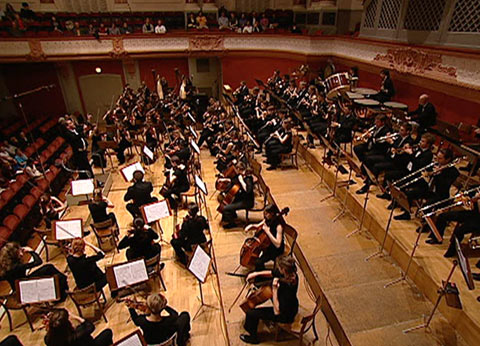 Welche Besonderheiten hat das Schweizer Jugend-Sinfonie-Orchester gegenüber einem «gewöhnlichen» Orchester?Was schätzen die Teilnehmer am Schweizer Jugend-Sinfonie-Orchester besonders?Aus welchen Klanggruppen setzt sich ein Sinfonie-Orchester zusammen und welche Instrumente bilden diese verschiedenen Klanggruppen?Welches sind die Hauptaufgaben des Dirigenten?Findest du es gerechtfertigt, dass der Dirigent, der doch selbst keinen Ton produziert, trotzdem als entscheidend dafür gilt, ob ein Orchester langweilig oder berauschend spielt?Worum geht es – über die Töne hinaus – in der 5. Sinfonie von Dimitri Schostakowitsch? Warum sollten die Musiker diesen Hintergrund auch kennen, wenn sie die Sinfonie spielen?Wie viele Billette zu 25 Franken müssten verkauft werden, damit die durchschnittlichen Kosten eines Konzerts des Schweizer Jugend-Sinfonie-Orchesters gedeckt wären? Welche Besonderheiten hat das Schweizer Jugend-Sinfonie-Orchester gegenüber einem «gewöhnlichen» Orchester?Was schätzen die Teilnehmer am Schweizer Jugend-Sinfonie-Orchester besonders?Aus welchen Klanggruppen setzt sich ein Sinfonie-Orchester zusammen und welche Instrumente bilden diese verschiedenen Klanggruppen?Welches sind die Hauptaufgaben des Dirigenten?Findest du es gerechtfertigt, dass der Dirigent, der doch selbst keinen Ton produziert, trotzdem als entscheidend dafür gilt, ob ein Orchester langweilig oder berauschend spielt?Worum geht es – über die Töne hinaus – in der 5. Sinfonie von Dimitri Schostakowitsch? Warum sollten die Musiker diesen Hintergrund auch kennen, wenn sie die Sinfonie spielen?Wie viele Billette zu 25 Franken müssten verkauft werden, damit die durchschnittlichen Kosten eines Konzerts des Schweizer Jugend-Sinfonie-Orchesters gedeckt wären? Welche Besonderheiten hat das Schweizer Jugend-Sinfonie-Orchester gegenüber einem «gewöhnlichen» Orchester?Was schätzen die Teilnehmer am Schweizer Jugend-Sinfonie-Orchester besonders?Aus welchen Klanggruppen setzt sich ein Sinfonie-Orchester zusammen und welche Instrumente bilden diese verschiedenen Klanggruppen?Welches sind die Hauptaufgaben des Dirigenten?Findest du es gerechtfertigt, dass der Dirigent, der doch selbst keinen Ton produziert, trotzdem als entscheidend dafür gilt, ob ein Orchester langweilig oder berauschend spielt?Worum geht es – über die Töne hinaus – in der 5. Sinfonie von Dimitri Schostakowitsch? Warum sollten die Musiker diesen Hintergrund auch kennen, wenn sie die Sinfonie spielen?Wie viele Billette zu 25 Franken müssten verkauft werden, damit die durchschnittlichen Kosten eines Konzerts des Schweizer Jugend-Sinfonie-Orchesters gedeckt wären? Welche Besonderheiten hat das Schweizer Jugend-Sinfonie-Orchester gegenüber einem «gewöhnlichen» Orchester?Was schätzen die Teilnehmer am Schweizer Jugend-Sinfonie-Orchester besonders?Aus welchen Klanggruppen setzt sich ein Sinfonie-Orchester zusammen und welche Instrumente bilden diese verschiedenen Klanggruppen?Welches sind die Hauptaufgaben des Dirigenten?Findest du es gerechtfertigt, dass der Dirigent, der doch selbst keinen Ton produziert, trotzdem als entscheidend dafür gilt, ob ein Orchester langweilig oder berauschend spielt?Worum geht es – über die Töne hinaus – in der 5. Sinfonie von Dimitri Schostakowitsch? Warum sollten die Musiker diesen Hintergrund auch kennen, wenn sie die Sinfonie spielen?Wie viele Billette zu 25 Franken müssten verkauft werden, damit die durchschnittlichen Kosten eines Konzerts des Schweizer Jugend-Sinfonie-Orchesters gedeckt wären? Welche Besonderheiten hat das Schweizer Jugend-Sinfonie-Orchester gegenüber einem «gewöhnlichen» Orchester?Was schätzen die Teilnehmer am Schweizer Jugend-Sinfonie-Orchester besonders?Aus welchen Klanggruppen setzt sich ein Sinfonie-Orchester zusammen und welche Instrumente bilden diese verschiedenen Klanggruppen?Welches sind die Hauptaufgaben des Dirigenten?Findest du es gerechtfertigt, dass der Dirigent, der doch selbst keinen Ton produziert, trotzdem als entscheidend dafür gilt, ob ein Orchester langweilig oder berauschend spielt?Worum geht es – über die Töne hinaus – in der 5. Sinfonie von Dimitri Schostakowitsch? Warum sollten die Musiker diesen Hintergrund auch kennen, wenn sie die Sinfonie spielen?Wie viele Billette zu 25 Franken müssten verkauft werden, damit die durchschnittlichen Kosten eines Konzerts des Schweizer Jugend-Sinfonie-Orchesters gedeckt wären? Welche Besonderheiten hat das Schweizer Jugend-Sinfonie-Orchester gegenüber einem «gewöhnlichen» Orchester?Was schätzen die Teilnehmer am Schweizer Jugend-Sinfonie-Orchester besonders?Aus welchen Klanggruppen setzt sich ein Sinfonie-Orchester zusammen und welche Instrumente bilden diese verschiedenen Klanggruppen?Welches sind die Hauptaufgaben des Dirigenten?Findest du es gerechtfertigt, dass der Dirigent, der doch selbst keinen Ton produziert, trotzdem als entscheidend dafür gilt, ob ein Orchester langweilig oder berauschend spielt?Worum geht es – über die Töne hinaus – in der 5. Sinfonie von Dimitri Schostakowitsch? Warum sollten die Musiker diesen Hintergrund auch kennen, wenn sie die Sinfonie spielen?Wie viele Billette zu 25 Franken müssten verkauft werden, damit die durchschnittlichen Kosten eines Konzerts des Schweizer Jugend-Sinfonie-Orchesters gedeckt wären? Welche Besonderheiten hat das Schweizer Jugend-Sinfonie-Orchester gegenüber einem «gewöhnlichen» Orchester?Was schätzen die Teilnehmer am Schweizer Jugend-Sinfonie-Orchester besonders?Aus welchen Klanggruppen setzt sich ein Sinfonie-Orchester zusammen und welche Instrumente bilden diese verschiedenen Klanggruppen?Welches sind die Hauptaufgaben des Dirigenten?Findest du es gerechtfertigt, dass der Dirigent, der doch selbst keinen Ton produziert, trotzdem als entscheidend dafür gilt, ob ein Orchester langweilig oder berauschend spielt?Worum geht es – über die Töne hinaus – in der 5. Sinfonie von Dimitri Schostakowitsch? Warum sollten die Musiker diesen Hintergrund auch kennen, wenn sie die Sinfonie spielen?Wie viele Billette zu 25 Franken müssten verkauft werden, damit die durchschnittlichen Kosten eines Konzerts des Schweizer Jugend-Sinfonie-Orchesters gedeckt wären? Welche Besonderheiten hat das Schweizer Jugend-Sinfonie-Orchester gegenüber einem «gewöhnlichen» Orchester?Was schätzen die Teilnehmer am Schweizer Jugend-Sinfonie-Orchester besonders?Aus welchen Klanggruppen setzt sich ein Sinfonie-Orchester zusammen und welche Instrumente bilden diese verschiedenen Klanggruppen?Welches sind die Hauptaufgaben des Dirigenten?Findest du es gerechtfertigt, dass der Dirigent, der doch selbst keinen Ton produziert, trotzdem als entscheidend dafür gilt, ob ein Orchester langweilig oder berauschend spielt?Worum geht es – über die Töne hinaus – in der 5. Sinfonie von Dimitri Schostakowitsch? Warum sollten die Musiker diesen Hintergrund auch kennen, wenn sie die Sinfonie spielen?Wie viele Billette zu 25 Franken müssten verkauft werden, damit die durchschnittlichen Kosten eines Konzerts des Schweizer Jugend-Sinfonie-Orchesters gedeckt wären? Welche Besonderheiten hat das Schweizer Jugend-Sinfonie-Orchester gegenüber einem «gewöhnlichen» Orchester?Was schätzen die Teilnehmer am Schweizer Jugend-Sinfonie-Orchester besonders?Aus welchen Klanggruppen setzt sich ein Sinfonie-Orchester zusammen und welche Instrumente bilden diese verschiedenen Klanggruppen?Welches sind die Hauptaufgaben des Dirigenten?Findest du es gerechtfertigt, dass der Dirigent, der doch selbst keinen Ton produziert, trotzdem als entscheidend dafür gilt, ob ein Orchester langweilig oder berauschend spielt?Worum geht es – über die Töne hinaus – in der 5. Sinfonie von Dimitri Schostakowitsch? Warum sollten die Musiker diesen Hintergrund auch kennen, wenn sie die Sinfonie spielen?Wie viele Billette zu 25 Franken müssten verkauft werden, damit die durchschnittlichen Kosten eines Konzerts des Schweizer Jugend-Sinfonie-Orchesters gedeckt wären? Welche Besonderheiten hat das Schweizer Jugend-Sinfonie-Orchester gegenüber einem «gewöhnlichen» Orchester?Was schätzen die Teilnehmer am Schweizer Jugend-Sinfonie-Orchester besonders?Aus welchen Klanggruppen setzt sich ein Sinfonie-Orchester zusammen und welche Instrumente bilden diese verschiedenen Klanggruppen?Welches sind die Hauptaufgaben des Dirigenten?Findest du es gerechtfertigt, dass der Dirigent, der doch selbst keinen Ton produziert, trotzdem als entscheidend dafür gilt, ob ein Orchester langweilig oder berauschend spielt?Worum geht es – über die Töne hinaus – in der 5. Sinfonie von Dimitri Schostakowitsch? Warum sollten die Musiker diesen Hintergrund auch kennen, wenn sie die Sinfonie spielen?Wie viele Billette zu 25 Franken müssten verkauft werden, damit die durchschnittlichen Kosten eines Konzerts des Schweizer Jugend-Sinfonie-Orchesters gedeckt wären? Welche Besonderheiten hat das Schweizer Jugend-Sinfonie-Orchester gegenüber einem «gewöhnlichen» Orchester?Was schätzen die Teilnehmer am Schweizer Jugend-Sinfonie-Orchester besonders?Aus welchen Klanggruppen setzt sich ein Sinfonie-Orchester zusammen und welche Instrumente bilden diese verschiedenen Klanggruppen?Welches sind die Hauptaufgaben des Dirigenten?Findest du es gerechtfertigt, dass der Dirigent, der doch selbst keinen Ton produziert, trotzdem als entscheidend dafür gilt, ob ein Orchester langweilig oder berauschend spielt?Worum geht es – über die Töne hinaus – in der 5. Sinfonie von Dimitri Schostakowitsch? Warum sollten die Musiker diesen Hintergrund auch kennen, wenn sie die Sinfonie spielen?Wie viele Billette zu 25 Franken müssten verkauft werden, damit die durchschnittlichen Kosten eines Konzerts des Schweizer Jugend-Sinfonie-Orchesters gedeckt wären? Welche Besonderheiten hat das Schweizer Jugend-Sinfonie-Orchester gegenüber einem «gewöhnlichen» Orchester?Was schätzen die Teilnehmer am Schweizer Jugend-Sinfonie-Orchester besonders?Aus welchen Klanggruppen setzt sich ein Sinfonie-Orchester zusammen und welche Instrumente bilden diese verschiedenen Klanggruppen?Welches sind die Hauptaufgaben des Dirigenten?Findest du es gerechtfertigt, dass der Dirigent, der doch selbst keinen Ton produziert, trotzdem als entscheidend dafür gilt, ob ein Orchester langweilig oder berauschend spielt?Worum geht es – über die Töne hinaus – in der 5. Sinfonie von Dimitri Schostakowitsch? Warum sollten die Musiker diesen Hintergrund auch kennen, wenn sie die Sinfonie spielen?Wie viele Billette zu 25 Franken müssten verkauft werden, damit die durchschnittlichen Kosten eines Konzerts des Schweizer Jugend-Sinfonie-Orchesters gedeckt wären? Welche Besonderheiten hat das Schweizer Jugend-Sinfonie-Orchester gegenüber einem «gewöhnlichen» Orchester?Was schätzen die Teilnehmer am Schweizer Jugend-Sinfonie-Orchester besonders?Aus welchen Klanggruppen setzt sich ein Sinfonie-Orchester zusammen und welche Instrumente bilden diese verschiedenen Klanggruppen?Welches sind die Hauptaufgaben des Dirigenten?Findest du es gerechtfertigt, dass der Dirigent, der doch selbst keinen Ton produziert, trotzdem als entscheidend dafür gilt, ob ein Orchester langweilig oder berauschend spielt?Worum geht es – über die Töne hinaus – in der 5. Sinfonie von Dimitri Schostakowitsch? Warum sollten die Musiker diesen Hintergrund auch kennen, wenn sie die Sinfonie spielen?Wie viele Billette zu 25 Franken müssten verkauft werden, damit die durchschnittlichen Kosten eines Konzerts des Schweizer Jugend-Sinfonie-Orchesters gedeckt wären? Welche Besonderheiten hat das Schweizer Jugend-Sinfonie-Orchester gegenüber einem «gewöhnlichen» Orchester?Was schätzen die Teilnehmer am Schweizer Jugend-Sinfonie-Orchester besonders?Aus welchen Klanggruppen setzt sich ein Sinfonie-Orchester zusammen und welche Instrumente bilden diese verschiedenen Klanggruppen?Welches sind die Hauptaufgaben des Dirigenten?Findest du es gerechtfertigt, dass der Dirigent, der doch selbst keinen Ton produziert, trotzdem als entscheidend dafür gilt, ob ein Orchester langweilig oder berauschend spielt?Worum geht es – über die Töne hinaus – in der 5. Sinfonie von Dimitri Schostakowitsch? Warum sollten die Musiker diesen Hintergrund auch kennen, wenn sie die Sinfonie spielen?Wie viele Billette zu 25 Franken müssten verkauft werden, damit die durchschnittlichen Kosten eines Konzerts des Schweizer Jugend-Sinfonie-Orchesters gedeckt wären? Welche Besonderheiten hat das Schweizer Jugend-Sinfonie-Orchester gegenüber einem «gewöhnlichen» Orchester?Was schätzen die Teilnehmer am Schweizer Jugend-Sinfonie-Orchester besonders?Aus welchen Klanggruppen setzt sich ein Sinfonie-Orchester zusammen und welche Instrumente bilden diese verschiedenen Klanggruppen?Welches sind die Hauptaufgaben des Dirigenten?Findest du es gerechtfertigt, dass der Dirigent, der doch selbst keinen Ton produziert, trotzdem als entscheidend dafür gilt, ob ein Orchester langweilig oder berauschend spielt?Worum geht es – über die Töne hinaus – in der 5. Sinfonie von Dimitri Schostakowitsch? Warum sollten die Musiker diesen Hintergrund auch kennen, wenn sie die Sinfonie spielen?Wie viele Billette zu 25 Franken müssten verkauft werden, damit die durchschnittlichen Kosten eines Konzerts des Schweizer Jugend-Sinfonie-Orchesters gedeckt wären? Welche Besonderheiten hat das Schweizer Jugend-Sinfonie-Orchester gegenüber einem «gewöhnlichen» Orchester?Was schätzen die Teilnehmer am Schweizer Jugend-Sinfonie-Orchester besonders?Aus welchen Klanggruppen setzt sich ein Sinfonie-Orchester zusammen und welche Instrumente bilden diese verschiedenen Klanggruppen?Welches sind die Hauptaufgaben des Dirigenten?Findest du es gerechtfertigt, dass der Dirigent, der doch selbst keinen Ton produziert, trotzdem als entscheidend dafür gilt, ob ein Orchester langweilig oder berauschend spielt?Worum geht es – über die Töne hinaus – in der 5. Sinfonie von Dimitri Schostakowitsch? Warum sollten die Musiker diesen Hintergrund auch kennen, wenn sie die Sinfonie spielen?Wie viele Billette zu 25 Franken müssten verkauft werden, damit die durchschnittlichen Kosten eines Konzerts des Schweizer Jugend-Sinfonie-Orchesters gedeckt wären? Welche Besonderheiten hat das Schweizer Jugend-Sinfonie-Orchester gegenüber einem «gewöhnlichen» Orchester?Was schätzen die Teilnehmer am Schweizer Jugend-Sinfonie-Orchester besonders?Aus welchen Klanggruppen setzt sich ein Sinfonie-Orchester zusammen und welche Instrumente bilden diese verschiedenen Klanggruppen?Welches sind die Hauptaufgaben des Dirigenten?Findest du es gerechtfertigt, dass der Dirigent, der doch selbst keinen Ton produziert, trotzdem als entscheidend dafür gilt, ob ein Orchester langweilig oder berauschend spielt?Worum geht es – über die Töne hinaus – in der 5. Sinfonie von Dimitri Schostakowitsch? Warum sollten die Musiker diesen Hintergrund auch kennen, wenn sie die Sinfonie spielen?Wie viele Billette zu 25 Franken müssten verkauft werden, damit die durchschnittlichen Kosten eines Konzerts des Schweizer Jugend-Sinfonie-Orchesters gedeckt wären? Welche Besonderheiten hat das Schweizer Jugend-Sinfonie-Orchester gegenüber einem «gewöhnlichen» Orchester?Was schätzen die Teilnehmer am Schweizer Jugend-Sinfonie-Orchester besonders?Aus welchen Klanggruppen setzt sich ein Sinfonie-Orchester zusammen und welche Instrumente bilden diese verschiedenen Klanggruppen?Welches sind die Hauptaufgaben des Dirigenten?Findest du es gerechtfertigt, dass der Dirigent, der doch selbst keinen Ton produziert, trotzdem als entscheidend dafür gilt, ob ein Orchester langweilig oder berauschend spielt?Worum geht es – über die Töne hinaus – in der 5. Sinfonie von Dimitri Schostakowitsch? Warum sollten die Musiker diesen Hintergrund auch kennen, wenn sie die Sinfonie spielen?Wie viele Billette zu 25 Franken müssten verkauft werden, damit die durchschnittlichen Kosten eines Konzerts des Schweizer Jugend-Sinfonie-Orchesters gedeckt wären? Welche Besonderheiten hat das Schweizer Jugend-Sinfonie-Orchester gegenüber einem «gewöhnlichen» Orchester?Was schätzen die Teilnehmer am Schweizer Jugend-Sinfonie-Orchester besonders?Aus welchen Klanggruppen setzt sich ein Sinfonie-Orchester zusammen und welche Instrumente bilden diese verschiedenen Klanggruppen?Welches sind die Hauptaufgaben des Dirigenten?Findest du es gerechtfertigt, dass der Dirigent, der doch selbst keinen Ton produziert, trotzdem als entscheidend dafür gilt, ob ein Orchester langweilig oder berauschend spielt?Worum geht es – über die Töne hinaus – in der 5. Sinfonie von Dimitri Schostakowitsch? Warum sollten die Musiker diesen Hintergrund auch kennen, wenn sie die Sinfonie spielen?Wie viele Billette zu 25 Franken müssten verkauft werden, damit die durchschnittlichen Kosten eines Konzerts des Schweizer Jugend-Sinfonie-Orchesters gedeckt wären? Welche Besonderheiten hat das Schweizer Jugend-Sinfonie-Orchester gegenüber einem «gewöhnlichen» Orchester?Was schätzen die Teilnehmer am Schweizer Jugend-Sinfonie-Orchester besonders?Aus welchen Klanggruppen setzt sich ein Sinfonie-Orchester zusammen und welche Instrumente bilden diese verschiedenen Klanggruppen?Welches sind die Hauptaufgaben des Dirigenten?Findest du es gerechtfertigt, dass der Dirigent, der doch selbst keinen Ton produziert, trotzdem als entscheidend dafür gilt, ob ein Orchester langweilig oder berauschend spielt?Worum geht es – über die Töne hinaus – in der 5. Sinfonie von Dimitri Schostakowitsch? Warum sollten die Musiker diesen Hintergrund auch kennen, wenn sie die Sinfonie spielen?Wie viele Billette zu 25 Franken müssten verkauft werden, damit die durchschnittlichen Kosten eines Konzerts des Schweizer Jugend-Sinfonie-Orchesters gedeckt wären? Welche Besonderheiten hat das Schweizer Jugend-Sinfonie-Orchester gegenüber einem «gewöhnlichen» Orchester?Was schätzen die Teilnehmer am Schweizer Jugend-Sinfonie-Orchester besonders?Aus welchen Klanggruppen setzt sich ein Sinfonie-Orchester zusammen und welche Instrumente bilden diese verschiedenen Klanggruppen?Welches sind die Hauptaufgaben des Dirigenten?Findest du es gerechtfertigt, dass der Dirigent, der doch selbst keinen Ton produziert, trotzdem als entscheidend dafür gilt, ob ein Orchester langweilig oder berauschend spielt?Worum geht es – über die Töne hinaus – in der 5. Sinfonie von Dimitri Schostakowitsch? Warum sollten die Musiker diesen Hintergrund auch kennen, wenn sie die Sinfonie spielen?Wie viele Billette zu 25 Franken müssten verkauft werden, damit die durchschnittlichen Kosten eines Konzerts des Schweizer Jugend-Sinfonie-Orchesters gedeckt wären? Welche Besonderheiten hat das Schweizer Jugend-Sinfonie-Orchester gegenüber einem «gewöhnlichen» Orchester?Was schätzen die Teilnehmer am Schweizer Jugend-Sinfonie-Orchester besonders?Aus welchen Klanggruppen setzt sich ein Sinfonie-Orchester zusammen und welche Instrumente bilden diese verschiedenen Klanggruppen?Welches sind die Hauptaufgaben des Dirigenten?Findest du es gerechtfertigt, dass der Dirigent, der doch selbst keinen Ton produziert, trotzdem als entscheidend dafür gilt, ob ein Orchester langweilig oder berauschend spielt?Worum geht es – über die Töne hinaus – in der 5. Sinfonie von Dimitri Schostakowitsch? Warum sollten die Musiker diesen Hintergrund auch kennen, wenn sie die Sinfonie spielen?Wie viele Billette zu 25 Franken müssten verkauft werden, damit die durchschnittlichen Kosten eines Konzerts des Schweizer Jugend-Sinfonie-Orchesters gedeckt wären? Welche Besonderheiten hat das Schweizer Jugend-Sinfonie-Orchester gegenüber einem «gewöhnlichen» Orchester?Was schätzen die Teilnehmer am Schweizer Jugend-Sinfonie-Orchester besonders?Aus welchen Klanggruppen setzt sich ein Sinfonie-Orchester zusammen und welche Instrumente bilden diese verschiedenen Klanggruppen?Welches sind die Hauptaufgaben des Dirigenten?Findest du es gerechtfertigt, dass der Dirigent, der doch selbst keinen Ton produziert, trotzdem als entscheidend dafür gilt, ob ein Orchester langweilig oder berauschend spielt?Worum geht es – über die Töne hinaus – in der 5. Sinfonie von Dimitri Schostakowitsch? Warum sollten die Musiker diesen Hintergrund auch kennen, wenn sie die Sinfonie spielen?Wie viele Billette zu 25 Franken müssten verkauft werden, damit die durchschnittlichen Kosten eines Konzerts des Schweizer Jugend-Sinfonie-Orchesters gedeckt wären? Welche Besonderheiten hat das Schweizer Jugend-Sinfonie-Orchester gegenüber einem «gewöhnlichen» Orchester?Was schätzen die Teilnehmer am Schweizer Jugend-Sinfonie-Orchester besonders?Aus welchen Klanggruppen setzt sich ein Sinfonie-Orchester zusammen und welche Instrumente bilden diese verschiedenen Klanggruppen?Welches sind die Hauptaufgaben des Dirigenten?Findest du es gerechtfertigt, dass der Dirigent, der doch selbst keinen Ton produziert, trotzdem als entscheidend dafür gilt, ob ein Orchester langweilig oder berauschend spielt?Worum geht es – über die Töne hinaus – in der 5. Sinfonie von Dimitri Schostakowitsch? Warum sollten die Musiker diesen Hintergrund auch kennen, wenn sie die Sinfonie spielen?Wie viele Billette zu 25 Franken müssten verkauft werden, damit die durchschnittlichen Kosten eines Konzerts des Schweizer Jugend-Sinfonie-Orchesters gedeckt wären? Welche Besonderheiten hat das Schweizer Jugend-Sinfonie-Orchester gegenüber einem «gewöhnlichen» Orchester?Was schätzen die Teilnehmer am Schweizer Jugend-Sinfonie-Orchester besonders?Aus welchen Klanggruppen setzt sich ein Sinfonie-Orchester zusammen und welche Instrumente bilden diese verschiedenen Klanggruppen?Welches sind die Hauptaufgaben des Dirigenten?Findest du es gerechtfertigt, dass der Dirigent, der doch selbst keinen Ton produziert, trotzdem als entscheidend dafür gilt, ob ein Orchester langweilig oder berauschend spielt?Worum geht es – über die Töne hinaus – in der 5. Sinfonie von Dimitri Schostakowitsch? Warum sollten die Musiker diesen Hintergrund auch kennen, wenn sie die Sinfonie spielen?Wie viele Billette zu 25 Franken müssten verkauft werden, damit die durchschnittlichen Kosten eines Konzerts des Schweizer Jugend-Sinfonie-Orchesters gedeckt wären? Welche Besonderheiten hat das Schweizer Jugend-Sinfonie-Orchester gegenüber einem «gewöhnlichen» Orchester?Was schätzen die Teilnehmer am Schweizer Jugend-Sinfonie-Orchester besonders?Aus welchen Klanggruppen setzt sich ein Sinfonie-Orchester zusammen und welche Instrumente bilden diese verschiedenen Klanggruppen?Welches sind die Hauptaufgaben des Dirigenten?Findest du es gerechtfertigt, dass der Dirigent, der doch selbst keinen Ton produziert, trotzdem als entscheidend dafür gilt, ob ein Orchester langweilig oder berauschend spielt?Worum geht es – über die Töne hinaus – in der 5. Sinfonie von Dimitri Schostakowitsch? Warum sollten die Musiker diesen Hintergrund auch kennen, wenn sie die Sinfonie spielen?Wie viele Billette zu 25 Franken müssten verkauft werden, damit die durchschnittlichen Kosten eines Konzerts des Schweizer Jugend-Sinfonie-Orchesters gedeckt wären? Welche Besonderheiten hat das Schweizer Jugend-Sinfonie-Orchester gegenüber einem «gewöhnlichen» Orchester?Was schätzen die Teilnehmer am Schweizer Jugend-Sinfonie-Orchester besonders?Aus welchen Klanggruppen setzt sich ein Sinfonie-Orchester zusammen und welche Instrumente bilden diese verschiedenen Klanggruppen?Welches sind die Hauptaufgaben des Dirigenten?Findest du es gerechtfertigt, dass der Dirigent, der doch selbst keinen Ton produziert, trotzdem als entscheidend dafür gilt, ob ein Orchester langweilig oder berauschend spielt?Worum geht es – über die Töne hinaus – in der 5. Sinfonie von Dimitri Schostakowitsch? Warum sollten die Musiker diesen Hintergrund auch kennen, wenn sie die Sinfonie spielen?Wie viele Billette zu 25 Franken müssten verkauft werden, damit die durchschnittlichen Kosten eines Konzerts des Schweizer Jugend-Sinfonie-Orchesters gedeckt wären? Lösungen im Internet unter www.myschool.sf.tv/sendungen